Администрация сельского поселения Талицкий сельсовет Добринского муниципального муниципального района Липецкой области Российской ФедерацииПОСТАНОВЛЕНИЕ11.04.2019                             с. Талицкий Чамлык                                № 33Об утверждении Порядка увольнения  (освобождения от должности) в связи с утратой доверия муниципальных служащихв администрации Талицкого сельсовета Добринского района	Рассмотрев Представление Прокуратуры Добринского района № 43-2019  от 12.03.2019г. « Об устранении нарушений законодательства о противодействии коррупции и о муниципальной службе», руководствуясь Федеральным законом  Российской Федерации от 02.03.2007г. № 25-ФЗ "О муниципальной службе в Российской  Федерации",  в соответствии со статьей 15  Федерального закона Российской Федерации  от 25.12.2008г. № 273-ФЗ «О противодействии коррупции», Уставом  сельского поселения Талицкий сельсовет, администрация сельского поселения Талицкий сельсовет ПОСТАНОВЛЯЕТ:  1. Принять  Порядок увольнения (освобождения от должности) в связи с утратой доверия муниципальных служащих в администрации Талицкого сельсовета Добринского района (прилагается).	2. Постановление № 39 от 16.04.2018г. «Об утверждении Порядка увольнения (освобождения от должности) в связи с утратой доверия муниципальных служащихв администрации сельского поселения Талицкий сельсовет» сельского поселения Талицкий сельсовет» признать  утратившим силу.         3. Настоящее постановление вступает в силу со дня его официального обнародования. 4.  Контроль за исполнением настоящего постановления оставляю за собой.Глава администрации                                                                 И.В. МочаловПринят         постановлением администрации сельского поселения Талицкий сельсоветот 11.04.2019г.№  33ПорядокУвольнения (освобождения от должности) в связи с утратой доверия муниципальных служащих в администрации Талицкого сельсовета Добринского района1. За несоблюдение муниципальным служащим ограничений и запретов, требований о предотвращении или об урегулировании конфликта интересов и неисполнение обязанностей, установленных в целях противодействия коррупции Федеральным законом от 02.03.2007 № 25-ФЗ «О муниципальной службе в Российской Федерации» (далее - закон о муниципальной службе), Федеральным законом от 25.12.2008 № 273-ФЗ «О противодействии коррупции» (далее - закон о коррупции), и другими федеральными законами, муниципальные служащие в администрации  сельского поселения Талицкий сельсовет, подлежат увольнению в связи с утратой доверия.2. Муниципальный служащий подлежит увольнению в связи с утратой доверия в случаях:1) непредставления муниципальным служащим сведений о своих доходах, об имуществе и обязательствах имущественного характера, а также о доходах,  об имуществе и обязательствах имущественного характера своих супруги (супруга) и несовершеннолетних детей или в случае  представление заведомо недостоверных или неполных сведений;2) непринятия муниципальным служащим мер по предотвращению или урегулированию конфликта интересов, стороной которого он является;3) участия лица на платной основе в деятельности органа управления коммерческой организации, за исключением случаев, установленных федеральным законом;4) осуществления лицом предпринимательской деятельности;5) вхождения лица в состав органов управления, попечительских или наблюдательных советов, иных органов иностранных некоммерческих неправительственных организаций и действующих на территории Российской Федерации их структурных подразделений, если иное не предусмотрено международным договором Российской Федерации или законодательством Российской Федерации.4. Увольнение в связи с утратой доверия применяется на основании:1) доклада о результатах проверки, проведенной специалистом по кадровой работе и муниципальной службе  администрации  сельского поселения Талицкий сельсовет, по информации, представленной в письменном виде в установленном порядке;2) рекомендации комиссии по соблюдению требований к служебному поведению и урегулированию конфликта интересов администрации  муниципального образования (далее - комиссия), в случае, если доклад о результатах проверки направлялся в комиссию;3) объяснений должностного лица, муниципального служащего;4) иных материалов.6. Увольнение в связи с утратой доверия  применяются не позднее одного месяца со дня поступления информации о совершении муниципальным служащим коррупционного правонарушения, не считая периода временной нетрудоспособности должностного лица, муниципального служащего, пребывания его в отпуске, других случаев его отсутствия на службе по уважительным причинам, а также времени проведения проверки и рассмотрения ее материалов комиссией конфликта интересов. При этом взыскание должно быть применено не позднее шести месяцев со дня поступления информациио совершении коррупционного правонарушения.7. В распоряжении об увольнении  в связи с утратой доверия указывается часть 2 статьи 27.1 Федерального закона РФ от 02.03.2007 № 25-ФЗ «О муниципальной службе в Российской Федерации», часть 1 или 2 статьи 13.1 Федерального закона РФ от 25.12.2008 № 273-ФЗ «О противодействии коррупции».8. Копия распоряжения об увольнении вручается муниципальному служащему  под расписку в течение пяти дней со дня издания соответствующего распоряжения, не считая времени отсутствия  работника на работе. Если муниципальный служащий  отказывается ознакомиться с указанным распоряжением под роспись, то составляется соответствующий акт, который должен содержать:1) дату и номер акта;2) время и место составления акта;3) фамилия, имя, отчество муниципального служащего;5) сведения об отказе ознакомиться с распоряжением об увольнении (указывается дата, номер распоряжения);6) подписи работника по ведению кадровой работы, составившего акт, а также двух муниципальных служащих, подтверждающих факт отказа ознакомления с распоряжением об увольнении под роспись.9. Муниципальный служащий вправе обжаловать увольнение в установленном порядке. 10. Сведения о применении к муниципальному служащему, взыскания в виде увольнения (освобождения от должности) в связи с утратой доверия за совершение коррупционного правонарушения включаются администрацией сельского поселения, в реестр лиц, уволенных в связи с утратой доверия, предусмотренный статьей 15 Федерального закона от 25.12.2008 № 273-Ф3 «О противодействии коррупции»».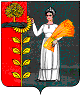 